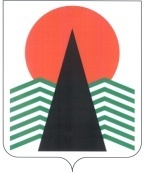 Территориальная комиссияпо делам несовершеннолетних и защите их правПОСТАНОВЛЕНИЕ №7315 октября 2015 года, 10-00 ч.г. Нефтеюганск, 3 мкр., д. 21, каб. 430зал совещаний администрации Нефтеюганского района(сведения об участниках заседания указаны в протоколе №37заседания территориальной комиссии) Об итогах проведения межведомственной профилактической операции «Подросток» в Нефтеюганском районе в 2015 году 	Заслушав и обсудив информацию по вопросу, предусмотренному планом работы территориальной комиссии по делам несовершеннолетних и защите их прав Нефтеюганского района на 2015 год, территориальная комиссия установила: 	Во исполнение постановления комиссии по делам несовершеннолетних и защите их прав при Правительстве Ханты - Мансийского автономного округа – Югры от 25 декабря 2014 года № 24 «Об итогах проведения в 2014 году на территории Ханты-Мансийского автономного округа межведомственной профилактической операции «Подросток», в целях предупреждения безнадзорности и правонарушений несовершеннолетних, обеспечения безопасности детей, защиты их прав и законных интересов, на территории Нефтеюганского района с 01 июня 2015 года  по 01 октября 2015 года проводилась межведомственная профилактическая операция «Подросток» (далее – операция).  	Основные силы и средства, задействованные в проведении операции:- ОМВД России по Нефтеюганскому району;- Департамент образования и молодежной политики и подведомственные организации и учреждения;- Департамент культуры и спорта и подведомственные учреждения;- Управление социальной защиты населения по г.Нефтеюганску и Нефтеюганскому району, в том числе подведомственные учреждения;- отдел по опеке и попечительству;- бюджетное учреждение ХМАО-Югры «Нефтеюганская районная больница»;- казенное учреждение ХМАО – Югры «Нефтеюганский центр занятости населения». 	Операция проходила в четыре этапа: «Право ребенка», «Лето», «Семья», «Всеобуч».	 На первом этапе «Право ребенка» инспекторами ОУУП и ПДН ОМВД России по Нефтеюганскому району совместно со специалистами структур системы профилактики безнадзорности и правонарушений несовершеннолетних района:	- проверено по месту жительства 29 подростков, состоящих на профилактическом учете и 30 родителей (законных представителей), а также 13 семей, входящих в группу риска;	- проведено 27 лекций, инструктажей для несовершеннолетних, их родителей, представителей образовательных организаций;        	- проверено 127 мест возможного пребывания несовершеннолетних, в том числе: подъездов жилых домов, чердаков,  подвалов - 34; строек, заброшенных зданий - 10; объектов транспорта - 5; торговых точек и прилегающих к ним территории - 17; мест массового пребывания граждан - 10.	  В рамках проведения второго этапа «Лето»: 	-  проверено 76 неблагополучных родителей, 70 несовершеннолетних, находящихся в социально опасном положении; 	   	-  в целях усиления контроля за правилами торговли спиртными напитками и табачной продукции совместно с ГБППР ОМВД по Нефтеюганскому району проведены рейды по торговым точкам населенных пунктов Нефтеюганского района. Выявлено 34 факта продажи алкогольной продукции, в том числе несовершеннолетним;	- в ходе проведения «Дней профилактики» на пришкольных площадках совместно с работниками  учреждений здравоохранения проведено 8 бесед и лекции на темы: «Типичные случаи детского травматизма, меры его предупреждения», «Правила поведения на водоемах, аттракционах, при возникновении пожара» на правовую тематику и др.;  	-  проверено 241 место концентрации несовершеннолетних, в том числе:  подъездов – 54,  строек – 22,  кафе, баров – 12,  дискотек, клубов – 10,  объектов транспорта – 10,  вокзалов – 10,  дворовых площадок – 26,  торговых точек и прилегающих к ним территории – 56; 	-   привлечено к административной ответственности 45 лиц, в том числе по ст.5.35 КоАП РФ – 7;	-   поставлен на профилактический учет 1 неблагополучный  родитель. 	В третий этап операции «Семья»: 	  - проверены места возможного пребывания несовершеннолетних – всего 255, из них: подъезды жилых домов, чердаки, подвалы– 58,  кафе, бары, рестораны – 10,  дискотеки, клубы – 10,  дворовые площадки – 31,  стройки, заброшенные здания – 22,  вокзалы, привокзальные территории, рынки - 10 ,  объекты транспорта – 10; 	-   осуществлено 79 проверок торговых точек, выявлен 1 факт продажи несовершеннолетнему алкогольной продукции; 	- проверено 46 неблагополучных родителей и 50 несовершеннолетних, находящихся в социально опасном положении. Поставлено на профилактический учет 4 подростка и 1 неблагополучный родитель.	- проведено 103 лекций, бесед и инструктажей в учебных заведениях; 	-  составлено  39  административных протоколов, в том числе: - по ст.5.35 КоАП РФ – 6; - по ч.2.1 ст.14.16 КоАП РФ – 1;- по ст.20.22 КоАП РФ - 3.      	 	В четвертый этап операции «Всеобуч»:	- проверено 69 неблагополучных родителя и 78 несовершеннолетних, состоящих на профилактическом учете. Поставлены на профилактический учет 1 подросток и 1 неблагополучный родитель;	- проведено 28 лекций, направленных на предупреждение  правонарушений среди несовершеннолетних и предупреждения совершения преступлений в отношении них, краж сотовых телефонов и иного имущества граждан,   	- выявлено 13 административных правонарушений, в том числе:- по ст.5.35 КоАП РФ –9 протоколов;- по ст. 20.22 КоАП РФ – 1 протокол;- по ст. 20.21 КоАП РФ - 1.               -  проверены: вокзалы - 10, объекты транспорта-10, стройки, заброшенные здания-11,  торговые точки – 43.           		По итогам мониторинга занятости установлено:	- из общего количества состоящих в территориальной комиссии по делам несовершеннолетних и защите их прав на профилактическом учете несовершеннолетних, находящихся в социально опасном положении (37 несовершеннолетних), было охвачено отдыхом, оздоровлением, занятостью:июнь- 36 (97,3%)июль – 36 (97,3%)август – 37 (100%);	- из общего количества несовершеннолетних, проживающих в семьях, находящихся в социально опасном положении, было охвачено отдыхом, оздоровлением, занятостью:июнь - из 82 - 81 (98,7%)июль – из 81 – 80  (98,7%)август – из 85 - 85 (100%).	В период проведения операции на территории района зарегистрировано 1 преступление, совершенное 1 несовершеннолетним (по ч. 2 ст. 116 УК РФ) (АППГ – 1). 		На основании вышеизложенного, территориальная комиссия по делам несовершеннолетних и защите их прав п о с т а н о в и л а:Утвердить отчет «О результатах проведения ежегодной межведомственной профилактической операции «Подросток» в Нефтеюганском районе в 2015 году» (приложение).Срок: 13 октября 2015 года.Отделу по делам несовершеннолетних, защите их прав (В.В.Малтакова) направить отчет «О результатах проведения ежегодной межведомственной профилактической операции «Подросток» в Нефтеюганском районе в 2015 году» в  комиссию по делам несовершеннолетних и защите их прав при Правительстве Ханты-Мансийского автономного округа – Югры.Срок: до 20 октября 2015 года.Председательствующий                                  В.В.МалтаковаПриложение к постановлению  территориальной комиссии по делам несовершеннолетних и защите их прав Нефтеюганского района от 15 октября 2015 года  № 73Отчет «О результатах проведения ежегодной межведомственнойпрофилактической операции «Подросток»»на территории Нефтеюганского района за июнь-сентябрь 2015 года(муниципальное образование)                       (период)№ п/пИсследуемый параметрСтатистические данные (количество)Семьи, находящиеся в социально опасном положенииСемьи, находящиеся в социально опасном положенииСемьи, находящиеся в социально опасном положении1.Количество семей, находящихся в социально опасном положении 
(по состоянию на последний день отчетного периода)451.1.Количество утвержденных индивидуальных программ социальной реабилитации семей, находящихся в социально опасном положении 
(по состоянию на последний день отчетного периода)451.2.Количество родителей (законных представителей), проживающих в семьях, находящихся в социально опасном положении (по состоянию на последний день отчетного периода), их них:671.2.не работают341.2.состоят на учете в Центре занятости в качестве безработного -1.2.работают331.3.Пролечено родителей от алкогольной зависимости31.4.Пролечено родителей от наркотической (токсической, иной) зависимости-1.5.Количество родителей (законных представителей), ограниченных в родительских правах, из общего количества родителей, проживающих в семьях, находящихся в социально опасном положении (в скобках указать количество детей, в отношении которых родители ограничены в родительских правах)-1.6.Количество родителей (законных представителей), лишенных родительских прав, из общего количества родителей, проживающих в семьях, находящихся в социально опасном положении (в скобках указать количество детей, в отношении которых родители лишены прав)3(4)1.7.Количество родителей (законных представителей), восстановленных в родительских правах, из общего количества родителей, проживающих в семьях, находящихся в социально опасном положении (в скобках указать количество детей, в отношении которых родители восстановлены в родительских правах)1(3)1.8.Количество семей, в которых социально опасное положение устранено по причине нормализации ситуации (исправление родителей, выполнение родителями (законными представителями) должным образом родительских обязанностей по воспитанию, содержанию, обучению, защите прав и законных интересов детей)52.Количество детей, проживающих в семьях, находящихся в социально опасном положении (по состоянию на последний день отчетного периода), из них:812.1.несовершеннолетние в возрасте от 14 до 18 лет212.2.дети-инвалиды22.3.учатся в школе (училище, лицее, институте)492.4.посещают детский сад142.5.не учатся, не работают182.6.состоят на учете в Центре занятости в качестве безработного-2.7.трудоустроено несовершеннолетних, в том числе:92.7.временно92.7.постоянно-2.8.Оздоровлены (посещали в отчетном периоде детские оздоровительные лагеря, загородные оздоровительные лагеря, лагеря дневного пребывания, специализированные (профильные) лагеря (палаточные лагеря, лагеря труда и отдыха), медицинские оздоровительные центры, базы комплексы)322.9.Занимаются в кружках, спортивных секциях, клубах, объединениях дополнительного образования детей382.10.находятся в специальном учебно-воспитательном учреждении закрытого типа (по состоянию на последний день отчетного периода)12.11.находятся в воспитательной колонии (по состоянию на последний день отчетного периода)12.12.находятся в центре временного содержания для несовершеннолетних правонарушителей органов внутренних дел-2.13.совершили суицид (в том числе суицидальные высказывания) в отчетном периоде-2.14.совершили самовольный уход в отчетном периоде, из них:12.14.из семьи 12.14.из государственного учреждения-2.15.Совершили в отчетном периоде:-2.15.административных правонарушений-2.15.преступлений-2.15.антиобщественных действий-2.16.Количество несовершеннолетних, проживающих в семьях, в которых социально опасное положение устранено по причине нормализации ситуации (исправление родителей, выполнение родителями (законными представителями) должным образом родительских обязанностей по воспитанию, содержанию, обучению, защите прав и законных интересов детей)6Несовершеннолетние, в отношении которых проводится индивидуальная профилактическая работа в соответствии со статьями 5, 6 Федерального закона Российской Федерации от 24 июня 1999 года № 120-ФЗ «Об основах системы профилактики безнадзорности и правонарушений несовершеннолетних»Несовершеннолетние, в отношении которых проводится индивидуальная профилактическая работа в соответствии со статьями 5, 6 Федерального закона Российской Федерации от 24 июня 1999 года № 120-ФЗ «Об основах системы профилактики безнадзорности и правонарушений несовершеннолетних»Несовершеннолетние, в отношении которых проводится индивидуальная профилактическая работа в соответствии со статьями 5, 6 Федерального закона Российской Федерации от 24 июня 1999 года № 120-ФЗ «Об основах системы профилактики безнадзорности и правонарушений несовершеннолетних»3.Количество несовершеннолетних, в отношении которых проводится индивидуальная профилактическая работа (по состоянию на последний день отчетного периода), из них:333.1.состоят на профилактическом учете в территориальном органе внутренних дел303.2.безнадзорные, беспризорные-3.3.занимаются бродяжничеством, попрошайничеством43.4.содержатся в социально-реабилитационных центрах для несовершеннолетних, в социальных приютах, центрах помощи детям, оставшимся без попечения родителей, в других учреждениях для несовершеннолетних, нуждающихся в социальной помощи и (или) реабилитации-3.5.употребляют без назначения врача: -3.5.наркотические средства -3.5.психотропные вещества-3.5.одурманивающие вещества-3.6.употребляют алкогольную и спиртосодержащую продукцию, пиво и напитки, изготавливаемые на его основе113.7.совершили правонарушение, повлекшее применение меры административного взыскания-3.8.совершили правонарушение до достижения возраста, с которого наступает административная ответственность43.9.освобождены от уголовной ответственности вследствие акта об амнистии или в связи с изменением обстановки, а также в случаях, когда признано, что исправление несовершеннолетнего может быть достигнуто путем применения принудительных мер воспитательного воздействия53.10.совершили общественно опасное деяние и не подлежат уголовной ответственности в связи с недостижением возраста, с которого наступает уголовная ответственность, или вследствие отставания в психическом развитии, не связанного с психическим расстройством73.11.обвиняются или подозреваются в совершении преступлений, в отношении которых избраны меры пресечения, предусмотренные 
Уголовно-процессуальным кодексом Российской Федерации23.12.отбывают наказание в виде лишения свободы в воспитательных колониях-3.13.условно-досрочно освобожденные от отбывания наказания, освобожденные от наказания вследствие акта об амнистии или в связи с помилованием13.14.которым предоставлена отсрочка отбывания наказания или отсрочка исполнения приговора-3.15.освобождены в отчетном периоде из учреждений 
уголовно-исполнительной системы, из них: -3.15.мужской пол-3.15.женский пол-3.16.вернулись в отчетном периоде из специальных учебно-воспитательных учреждений закрытого типа, из них:-3.16.мужской пол-3.16.женский пол-3.17.осуждены за совершение преступления небольшой или средней тяжести и освобожденные судом от наказания с применением принудительных мер воспитательного воздействия-3.18.осуждены условно, осужденные к обязательным работам, исправительным работам или иным мерам наказания, не связанным с лишением свободы-3.19.учатся в школе (училище, лицее, институте), из них:323.19.вернувшиеся в отчетном периоде из специальных 
учебно-воспитательных учреждений закрытого типа-3.19.освобожденные в отчетном периоде из воспитательных колоний-3.20.не учатся, не работают, из них:13.20.вернувшиеся в отчетном периоде из специальных 
учебно-воспитательных учреждений закрытого типа-3.20.освобожденные в отчетном периоде из воспитательных колоний-3.21.состоят на учете в Центре занятости в качестве безработного, их них:-3.21.вернувшиеся в отчетном периоде из специальных 
учебно-воспитательных учреждений закрытого типа-3.21.освобожденные в отчетном периоде из воспитательных колоний-3.22.трудоустроены:143.22.временно143.22.постоянно-3.22.из числа вернувшихся несовершеннолетних из специальных 
учебно-воспитательных учреждений закрытого типа в отчетном периоде-3.22.из числа освобожденных несовершеннолетних из воспитательной колонии в отчетном периоде-3.23.Оздоровлены (посещали в отчетном периоде детские оздоровительные лагеря, загородные оздоровительные лагеря, лагеря дневного пребывания, специализированные (профильные) лагеря (палаточные лагеря, лагеря труда и отдыха), медицинские оздоровительные центры, базы комплексы), из них:103.23.вернувшиеся в отчетном периоде из специальных 
учебно-воспитательных учреждений закрытого типа-3.23.освобожденные в отчетном периоде из воспитательных колоний-3.24.занимаются в кружках, спортивных секциях, клубах, объединениях дополнительного образования детей, из них:93.24.вернувшиеся в отчетном периоде из специальных 
учебно-воспитательных учреждений закрытого типа-3.24.освобожденные в отчетном периоде из воспитательных колоний-3.25.определены в отчетном периоде в специальное учебно-воспитательное учреждение закрытого типа-3.26.помещены в отчетном периоде в воспитательную колонию-3.27.помещены в отчетном периоде в центр временного содержания для несовершеннолетних правонарушителей органов внутренних дел-4.Заслушано несовершеннолетних в отчетном периоде на заседании территориальной комиссии по делам несовершеннолетних и защите их прав, из них по причине:164.совершения самовольного ухода из семьи--4.совершения самовольного ухода из государственного учреждения--4.совершения административного правонарушения 44.совершения преступления24.совершения антиобщественного действия54.иное (перечислить причины с указанием соответствующих статистических данных) - употребление несовершеннолетними спиртных напитков, пива (привлечение законных представителей по ст.20.22 КоАП РФ);55.Количество утвержденных индивидуальных программ социальной реабилитации несовершеннолетних, в отношении которых организована индивидуальная профилактическая работа (по состоянию на последний день отчетного периода)286.Пролечено несовершеннолетних от алкогольной зависимости-7.Пролечено несовершеннолетних от наркотической (токсической, иной) зависимости-8.Количество несовершеннолетних, в отношение которых завершено проведение индивидуальной профилактической работы, из них:198.по причине исправления поведения98.по причине достижения 18 лет5Административная практикаАдминистративная практикаАдминистративная практика9.Количество рассмотренных протоколов об административных правонарушениях, их них:529.1.составлены представителями территориального органа внутренних дел529.1.составлены членами территориальной комиссии по делам несовершеннолетних и защите из прав (не учитываются представители территориального органа внутренних дел)09.1.составлены представителями прокуратуры09.2.возвращены в орган, должностному лицу, которые составили протокол в порядке подпункта 4 пункта 1 статьи 29.4 КоАП РФ59.2.поступили вновь в комиссию после устранения замечаний (ошибок) 69.2.поступили вновь в комиссию после устранения замечаний (ошибок) из числа возвращенных в отчетном периоде59.3.принято решение о назначении административного наказания 509.4.принято решение об освобождении от наказания09.5.прекращены по причине:29.5.отсутствие состава административного правонарушения19.5.отсутствие события административного правонарушения09.5.истечение срока привлечения к административной ответственности19.6.Количество рассмотренных протоколов об административных правонарушениях в отношении родителей (законных представителей), в том числе:419.6.перечислить статьи КоАП РФ или Закона ХМАО – Югры от 11.06.2010 
№ 102-оз «Об административных правонарушениях» с указанием соответствующих статистических данныхч.1 ст.5.35 КоАП  - 32ст. 20.22 КоАП  - 99.7.Количество рассмотренных протоколов об административных правонарушениях в отношении несовершеннолетних, в том числе:99.7.перечислить статьи КоАП РФ или Закона ХМАО – Югры от 11.06.2010 
№ 102-оз «Об административных правонарушениях» с указанием соответствующих статистических данныхч.5 ст. 11.1 КоАП  - 4ч. 1 ст. 6.24 КоАП - 1ч. 1ст. 12.7 КоАП  -1ч.1 ст.12.29 КоАП  - 1ч. 1 ст. 20.20 КоАП -29.8.Количество рассмотренных протоколов об административных правонарушениях в отношении граждан, должностных лиц, в том числе:09.8.перечислить статьи КоАП РФ или Закона ХМАО – Югры от 11.06.2010 
№ 102-оз «Об административных правонарушениях» с указанием соответствующих статистических данных0